Сумська міська радаВиконавчий комітетРІШЕННЯУ зв’язку з підписанням акту приймання-передачі на виконання ухвали Господарського суду Сумської області від 08 жовтня 2015 року по справі                   № 6/110-10, рішення Сумської міської ради від 06 квітня 2016 року № 595-МР «Про надання згоди на прийняття до комунальної власності територіальної громади міста Суми захисної споруди цивільної оборони ІТМ-сховища                    № 68245 від відкритого акціонерного товариства «Сумська кондитерська фабрика», відповідно до постанови Кабінету Міністрів України від 21 вересня 1998 року № 1482 «Про передачу об’єктів права державної та комунальної власності», керуючись частиною першою статті 52 та частиною другою статті 60 Закону України «Про місцеве самоврядування в Україні», виконавчий комітет Сумської міської радиВИРІШИВ:Затвердити акт приймання-передачі до комунальної власності територіальної громади міста Суми захисної споруди цивільної оборони                ІТМ-сховища № 68245, яке обліковується на балансі ВАТ «Сумська кондитерська фабрика».Міський голова 		                                                 О.М. ЛисенкоКлименко 700-404Розіслати: членам комісії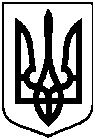 Проект оприлюднено«___» _______ 20__ р.від               № Про затвердження акту приймання-передачі до комунальної власності територіальної громади міста Суми захисної споруди цивільної оборони ІТМ-сховища № 68245, яке обліковується на балансі                     ВАТ «Сумська кондитерська фабрика»